新 书 推 荐中文书名：《“内内学校”：从膀胱炎到鹅口疮，关于私处感染你需要知道的一切——附草药疗法》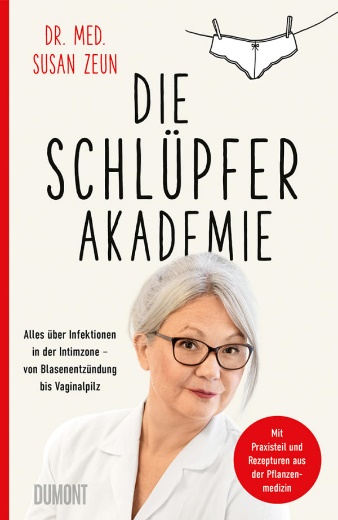 英文书名：The School of Knickers. Everything You Needed to Know About Infections in Your Intimate Area — From Bladder Infections to Thrush – With Remedies From Herbal Medicine德文书名：Die Schlüpferakademie作    者：Susan Zeun & Katja Spitzer出 版 社：DuMont代理公司：ANA/Lauren页    数：208页出版时间：2024年春代理地区：中国大陆、台湾审读资料：电子稿类    型：保健内容简介：本书有从急救到避孕，您需要了解的关于私处健康和有针对性地使用药用植物的所有知识——附带食谱和急救小贴士。为了解、预防和避免典型的女性症状提供科普知识。作者苏珊·泽恩（Susan Zeun）医学博士开诚布公、毫无保留地谈论有关外阴和阴道的羞耻话题。《“内内学校”》探索裙底的健康知识：实际上，每位女性一生中至少都会受到一次私密部位感染的影响，但这些病症仍然带有强烈的禁忌。膀胱感染和阴道瘙痒并不是容易公开讨论的话题。它们在全国各地的厕所里秘密、孤独地发生着，这种现状必须改变。苏珊·泽恩（Susan Zeunt）博士轻松明晰，分享了自己在实践中总结出的宝贵见解，从而解决了这一常常让人羞于启齿的话题。泽恩博士是一位擅长植物疗法的临床药理学家，她摒弃了教条和神话，深入研究了自然母亲的药箱和古人的做法。她启发大家反思自己的生活方式在多大程度上助长了这些病症，并提供了一系列简单的植物疗法小贴士，以提供有效、持久的缓解以及全面预防。这是许多女性一直期待的书。作者简介：苏珊·泽恩（Susan Zeun）博士是一名临床药理学顾问，擅长植物疗法，从事妇科药物研发工作长达20多年。苏珊每天为一家大型制药公司工作，同时在柏林开设私人诊所，为女性提供量身定制的草药疗法。她的目标是消除草药（主要是妇科草药）的神秘感，以符合科学和功效的方式应用草药。更多信息，可参看她的网站：www.susanzeun.com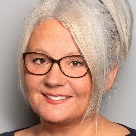 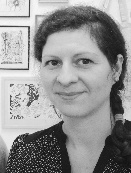 卡佳·斯皮策（Katja Spitzer）是一名自由插画师，为Brigitte、Mare和Geolino等各种杂志以及德国和英国的许多出版社工作。她现居柏林。www.katja-spitzer.de感谢您的阅读！请将反馈信息发至：版权负责人Email：Rights@nurnberg.com.cn安德鲁·纳伯格联合国际有限公司北京代表处北京市海淀区中关村大街甲59号中国人民大学文化大厦1705室, 邮编：100872电话：010-82504106, 传真：010-82504200公司网址：http://www.nurnberg.com.cn书目下载：http://www.nurnberg.com.cn/booklist_zh/list.aspx书讯浏览：http://www.nurnberg.com.cn/book/book.aspx视频推荐：http://www.nurnberg.com.cn/video/video.aspx豆瓣小站：http://site.douban.com/110577/新浪微博：安德鲁纳伯格公司的微博_微博 (weibo.com)微信订阅号：ANABJ2002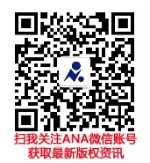 